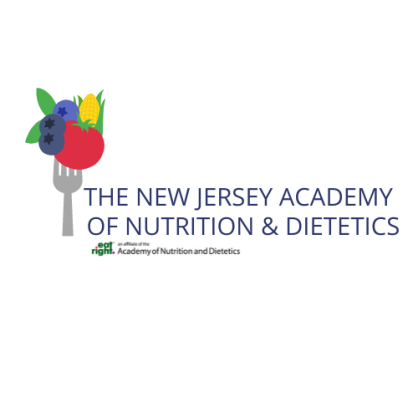 Emerging Dietetic Leader Award (EDL)Applications are due by Sunday, March 24, 2024Award Information Provided by The Academy of Nutrition and DieteticsThe EDL Award recognizes the competence and activities of dietitians regardless of their age, who have made distinctive contributions early in their dietetics careers to the Academy of Nutrition and Dietetics.Criteria for Selection Member of the Academy of Nutrition and DieteticsInitial practice experience not less than 5 years and not greater than 10 years. Interrupted careers or time periods not in practice, are not to be considered or rationed into the 5-10 years of professional practice experience.Active participation in the national, state, or district association for at least 5 years.Is a Registered Dietitian, Registered Dietitian Nutritionist or Dietetic Technician, Registered or the equivalent in their own country if an international member.Not previously selected as a Recognized Young Dietitian of the Year (RYDY) or Recognized Dietetic technician of the Year (RDTY) in your current or any other affiliate.Demonstrated concern for the promotion of optimal health and nutritional status of the population.Demonstrated leadership, e.g., in legislation, research, education, management, etc., in the Association, community or employment.Selection ProcedureEach affiliate is allowed to select one recipient each year. Affiliates may choose not to participate in the award program. The complete responsibility for the selection of the recipient rests with the affiliate association. The affiliate award chair, affiliate president, or person designated by the state should coordinate the process. Another state officer or person may be designated to coordinate award information/applications for the state if needed.Award RecognitionA certificate of recognition will be sent to the selectees together with a congratulatory letter from the President of the Academy. Recipients attending the Food & Nutrition Conference & ExpoTM (FNCE®) the following fall may pick up a ribbon for their badge at the ribbon booth near registration.The list of recipients for the year will be published in a fall issue of the Journal of the Academy of Nutrition and Dietetics provided information is submitted to the Academy by May 1st.State associations may wish to recognize awardees from their states at state meetings or in state publications.Publicity for affiliate recipients should be handled by the affiliate or district public relations chair.Emerging Dietetic Leader (EDL) Award The NJAND’s Affiliate Application Process for the EDL Award for 2024The Emerging Dietetic Leader Award recognizes the competence and activities of members, regardless of their age, who are at the beginning of their dietetic careers. Nominees should have significantly supported the promotion of optimal health and nutritional status of the public through demonstrating leadership in legislation, research, education, management, or other areas related to the profession. Up to one recipient will be awarded and a committee consisting of three NJAND board members will select the winner using a point system.  To be considered for this award, the following information must be completed and submitted:Submit the following to NJAND Awards Chair, Anisha Chhibber at anishacanand@gmail.com as Word or PDF document by email:Completed nomination form below.  (You will need to download this file to your computer and save it). Brief description why nominee should receive the award (this may be attached as a 2nd document to the nomination form or a letter of recommendation may be added)Resume or curriculum vitaeNOTE: all files emailed should begin with candidate’s last name (e.g. “Smith – nomination form”)The nominee or a designated person shall provide data as outlined on page 3 (see below).Part 2:  Demonstration of LeadershipThis is a summary of leadership activity in each of 20 focus areas. Use the outline below to type a narrative summary of your activity or interest in each of the 20 focus areas. For each area, you must clearly separate activities that were job related from those that were volunteer. Each focus area should consist of no more than 1-2 paragraphs and should include dates. If no activity in a specific area, simply indicate N/A. Career Guidance: Volunteer Career Guidance: Job Related Community Service: Volunteer Community Service: Job Related Education: Volunteer Education: Job Related Legislation/Policy: Volunteer Legislation/Policy: Job Related Management: Volunteer Management: Job Related Clinical Dietetics: Volunteer Clinical Dietetics: Job Related Public Relations: Volunteer Public Relations: Job Related Research: Volunteer Research: Job Related Publications: Volunteer Publications: Job Related Other: Volunteer Other: Job Related Part 3: Demonstration of Leadership (Organizations) Please enter any volunteer and/or elected positions for each section and the dates served. Academy of Nutrition and DieteticsNew Jersey Academy of Nutrition and Dietetics (or other state affiliate) Other Professional Associations  NOMINATION FORM-  EMERGING DIETETIC LEADER AWARDCONTACT INFORMATION OF NOMINEEFirst and Last Name: 	Place of Employment:  Job Title: Supervisor Name:                            Supervisor Email:  AND Number:    Cell Phone:                                                Email Address: Home Address: Country:  Highest Degree Completed:                        Date of Highest Degree: Institution:  City/State:  	CONTACT INFORMATION FOR INDIVIDUAL/ORGANIZATION MAKING NOMINATIONName of Person Making Nomination:                                      Title:                                                                              District/Region:  Cell Phone:                                                        Email:  Completed nominee information will be accepted until Sunday, March 24, 2024.